Operatori specializzatiSelezione di operatori professionali formati con i nostri corsi, attrezzati con le nostre attrezzature, monitorati e aggiornati in base ai risultati delle ricerche e sperimentazioni effettuate.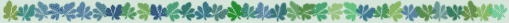 CAMPANIA 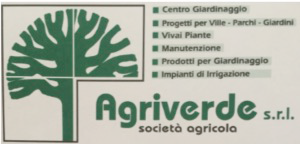 AGRIVERDE srlVia San Leonardo 19, 84131  SALERNO  (SA)Tel. 089 3324407    mob. 346 6940843e-mail agriverde-srl@libero.itEMILIA ROMAGNA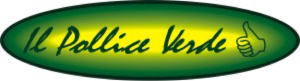 IL POLLICE VERDE di Pantano Giuseppe sasLoc. Vallarsa – 29010  GRAGNANO TREBBIENSE (PC)Tel. 347 7260957e-mail:info@polliceverde.org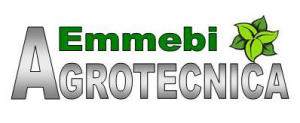 EMMEBI AGROTECNICA snc di GRILLENZONI E MERCURIALIVia Verdi 65, 41019 SOLIERA (MO)Tel. 059 566838e-mail: emmebiagrotecnica@gmail.comLAZIO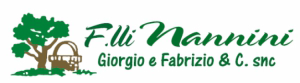 F.LLI NANNINI – VIVAIO PITORSINOS.S. Aurelia 12 – Loc. Pitorsino – ORBETELLO (GR)e-mail: info@vivaipitorsino.itLOMBARDIASTANGA ALBERTOVia Carducci 3 – 20066 MELZO (MI)Tel. 02 95739191 – mob.328 5658846e-mail: alberto.stanga@gmail.comDOTT: AGR: CATTANEO ALESSANDROVia XXV Aprile 9 – 20060 CASSINA DE’ PECCHI (MI)Tel. 02 39445174 mob. 346 0208943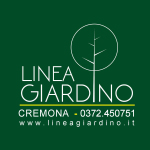 LINEA GIARDINO SERVICE srlVia Mantova 10 – 26100 CREMONA (CR)Tel. 0372 450751e-mail tecnico@lineagiardino.itPIEMONTE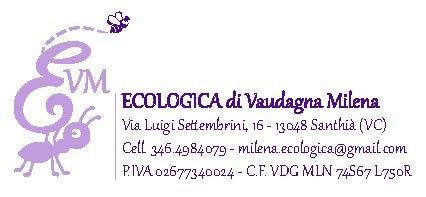 ECOLOGICA di Vaudagna MilenaVia L. Settembrini 16 – 13048 SANTHIA’ (VC)Tel. 346 4984079e-mail milena.ecologica@gmail.comTOSCANAF.LLI NANNINI – VIVAIO PITORSINOS.S. Aurelia 12 – Loc. Pitorsino – ORBETELLO (GR)e-mail: info@vivaipitorsino.itPer: Agr: MARCO BARBERINIVIA GRANDI 14 – 56038 PONSACCO  (PI)Tel.039 1526738  mob. 339 1526738e-mail marco.59363@gmail.com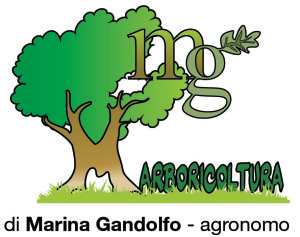 GANDOLFO MARINAStrada per S. Alessio 3050/U – 55100 LUCCA (LU)Tel. 0583 330522 – 338 1317774e-mail marinagandolfo@libero.itVALLE D’AOSTAVENETO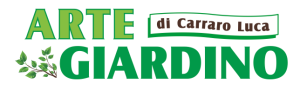 ARTE GIARDINO di Carraro LucaVia Verlato 26 – 36030 VILLAVERLA  (VI)Tel. 347 5971803e-mail artegiardino@email.it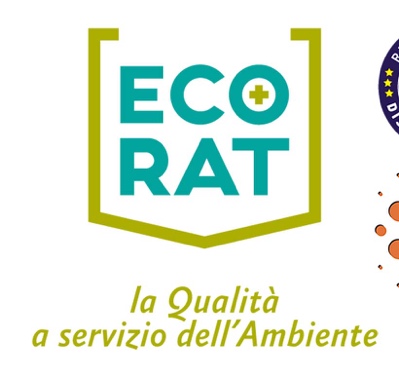 ECORAT di CATTELAN FABIOVia Delle Industrie 36/B    -   30020  Eraclea (VE)
Tel. 0421.232414E-mail info@ecorat.itESTEROSPAGNATECNOVERD SLC/Cisa NÂº 11-15 -  08330 PREMIA DE MAR – BARCELLONA Tel./Fax 937513823 mob. 679032556e-mail info@tecnoverd.com   SVIZZERABENICCHIO GIARDINI SAVia Selva – Casella Postale 183 – 6814 LAMONETel. 091 966 0838e-mail info@benicchio.ch